What do I need to take?Who do I need to tell? What information do I need to give?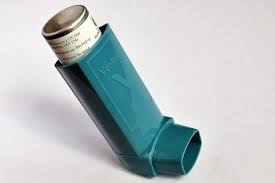 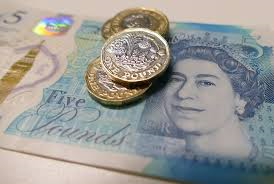 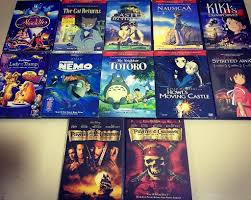 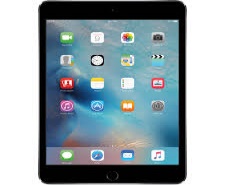 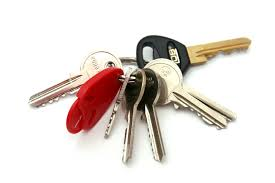 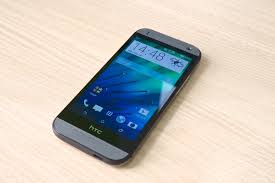 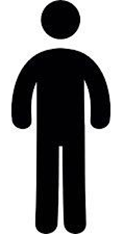 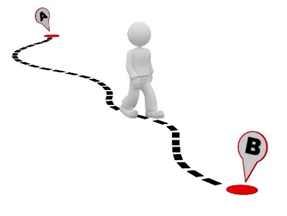 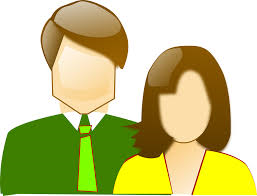 Where are the safe places in my community?ICE (In case of emergency). Who do I call or where do I go?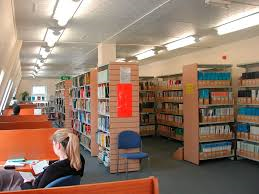 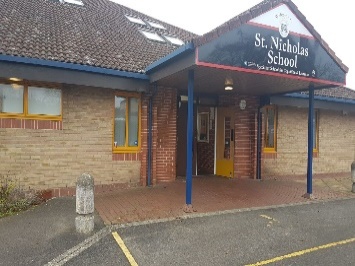 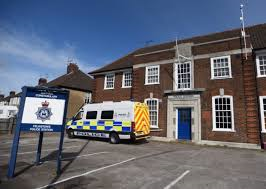 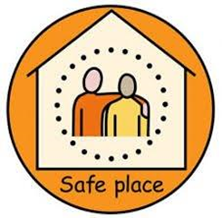 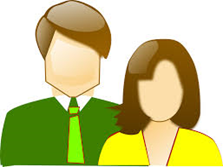 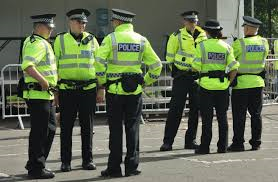 